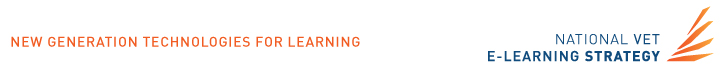 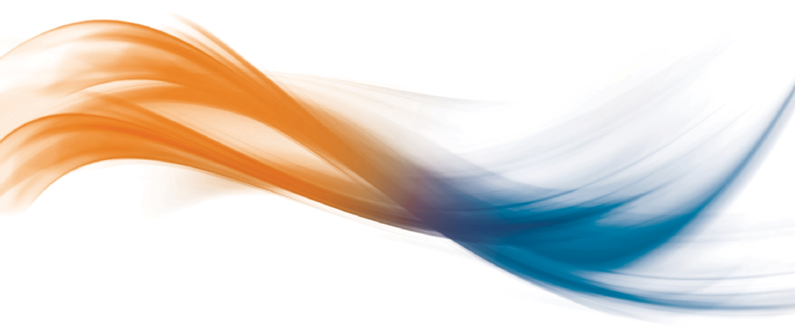 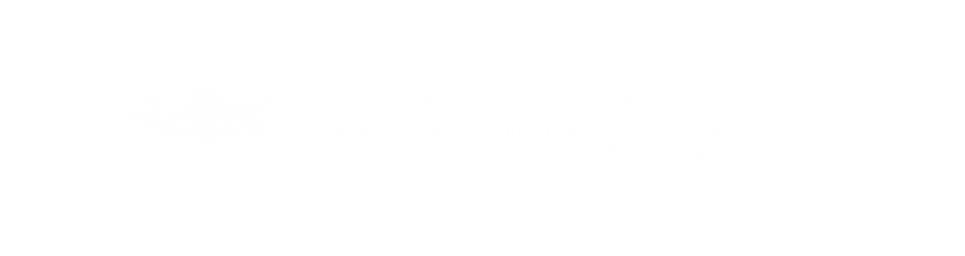 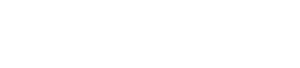 AcknowledgementAcknowledgementsThe New Generation Technologies for Training business activity, on behalf of the National VET E-learning Strategy wishes to acknowledge and thank participants from across the Australian vocational education and training (VET) sector, including the following key contributors to this version of the report:Howard ErreyKristena GladmanGerry GreenNarelle HigginsonBronwyn LaphamDennis MacnamaraEmma RidleyDamon WallaceE-standards for Training	e-standards@flexiblelearning.net.au E-standards Expert Group	http://e-standards.flexiblelearning.net.au/about_us/e-standards_expert_group.php 
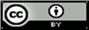 
With the exception of the Commonwealth Coat of Arms, the Department’s logo, any material protected by a trade mark and where otherwise noted all material presented in this document is provided under a Creative Commons Attribution 3.0 Australia (http://creativecommons.org/licenses/by/3.0/au/) licence.Table of Contents1 Purpose	12 How do I use this Information?	13 Disclaimer	14 Further Information	15 Web-Based Tools and Applications	35.1 Access to National VET Teaching and Training Resources	35.1.1 Flexible Learning Toolboxes	35.2 Access to Online Resources to Support Teaching and Training	45.2.2 Google Maps/Google Earth	55.2.3 WebQuest	55.2.4 GCF Learnfree	65.2.5 TeacherTube	75.2.6 YouTube	85.3 Access to Social, Collaborative Communication and Content-Creation Tools	95.3.1 Blogger	95.3.2 Edublogs	105.3.3 del.icio.us	115.3.4 Diigo	125.3.5 Facebook	135.3.6 Flickr	145.3.7 Ning	155.3.8 Picasa Web Albums	165.3.9 Twitter	175.3.10 VoiceThread	185.3.11 Wikispaces	195.3.12 Mediawiki	195.3.13 Yammer	205.3.14 Instagram	215.3.15 Pinterest	215.3.12 Wordpress	22Access to Virtual Classroom and Synchronous Communication Tools	235.3.13 Adobe Connect	235.3.14 Centra	255.3.15 Blackboard Collaborate	265.3.16 Horizon Wimba Live Classroom	275.3.17 IDL REACT (Remote Education and Conferencing Tool)	285.3.18 Second Life	295.3.19 Netviewer/GoToMeeting	305.4.8Skype	305.4.9 Bridgit conferencing	315.4 Access to Tools to Support Evaluation and Assessment Activities	335.4.1 Hot Potatoes	335.4.2 Lime Survey	345.4.3 Poll Everywhere	345.4.4 Respondus	355.4.5 Survey Monkey	366 Desktop Functionality	376.1 Ability to Author and View Documents	376.1.1 Adobe Writer	376.1.2 CutePDF Writer	386.1.3 Microsoft Office	396.1.4 Prezzi	406.1.5 Drop Box	406.1.6 Google Docs	416.1.7 OpenOffice	426.2 Ability to Play Audio and Video Content	436.2.1 QuickTime	436.2.2 Windows Media Player	446.2.3 Windows Movie Maker	456.2.4 Vimeo	466.2.5 Kaltura	466.2.6 ClickView	47Ability to Create and Customise Multimedia Content	486.2.7 Audacity	486.2.8 ARED	496.2.9 Camtasia	506.2.10 Captivate	516.2.11 Flash Creative Suite	526.2.12 Jing	536.2.13 Photo Story	546.2.14 Photoshop	556.2.15 Snagit	566.2.16 Articulate Storyline	566.2.17 Sloodle	57Ability to Access and Subscribe to Information Feeds	586.2.18 Juice	586.2.19 RSS/ATOM	596.3 Ability to Develop Web-Based Learning Content	606.3.1 Adobe Dreamweaver	606.3.2 eXe	616.3.3 Wimba Create	626.3.4 Cybertrain	626.3.5 Kognito	636.3.6 WIX	646.3.7 iSpring	646.3.8 Adobe Presenter	656.3.9 Adobe Creative Suite	666.4 Ability to use e-portfolios as part of the teaching and learning process	676.4.1 Mahara	676.4.2 PebblePad	67More Information	68PurposeThe purpose of this document is to provide an overview of commonly used software tools and applications used by vocational education and training (VET) teachers and trainers to deliver e-learning. A brief description of each tool is provided, as well as basic technical information for installing and using the software. It is intended as a companion document to the nationally endorsed VET Teacher E-learning Toolkit: http://e-standards.flexiblelearning.net.au/implementation/vet_teacher_e-learning_toolkit/index.php How do I use this Information?The information is aimed at two broad audiences; teachers/trainers, and information technology (IT) staff: Teachers and trainers can use this document when requesting or planning access to e-learning applications or functionality across VET computer networks. IT staff can use this information when planning applications and functionality available across their computer networks and for discussing computer network and firewall access issues with staff.DisclaimerThe document is intended solely as a guide, with care having been taken in its preparation. Software vendors may change configurations and recommended network settings without notice. Anyone wishing to implement any of these applications should refer to the vendor for current documentation and information, perform their own research and make judgments accordingly.Further InformationThis document was commissioned by the national training system’s e-learning strategy, the Australian Flexible Learning Framework (Framework). The Framework provides the VET system with the essential e-learning infrastructure and expertise needed to respond to the challenges of a modern economy and the training needs of Australian businesses and workers.The data for this document was gathered by surveying a range of e-learning practitioners across all jurisdictions, together with research from a range of vendors, system administrators and IT managers. The documentation is not intended to be prescriptive about how networks, internet gateways and firewalls are set up or run, but to provide IT staff and teachers with information on the functionality of commonly used software applications to support e-learning. The document was originally prepared in 2008 and then updated in 2010 and 2012 based on further interviews and surveys each time.Web-Based Tools and ApplicationsAccess to National VET Teaching and Training Resources5.1.1 Flexible Learning ToolboxesAccess to Online Resources to Support Teaching and Training5.2.1 Google Apps5.2.2 Google Maps/Google Earth5.2.3 WebQuest5.2.4 GCF Learnfree5.2.5 TeacherTube5.2.6 YouTube Access to Social, Collaborative Communication and Content-Creation ToolsBloggerEdublogsdel.icio.usDiigo FacebookFlickrNingPicasa Web AlbumsTwitterVoiceThreadWikispaces5.3.12 Mediawiki5.3.13 Yammer5.3.14 Instagram5.3.15 PinterestWordpressAccess to Virtual Classroom and Synchronous Communication ToolsAdobe Connect   CentraBlackboard CollaborateHorizon Wimba Live ClassroomIDL REACT (Remote Education and Conferencing Tool)Second LifeNetviewer/GoToMeeting5.4.8Skype5.4.9 Bridgit conferencingAccess to Tools to Support Evaluation and Assessment ActivitiesHot PotatoesLime SurveyPoll EverywhereRespondusSurvey MonkeyDesktop FunctionalityAbility to Author and View DocumentsAdobe WriterCutePDF WriterMicrosoft OfficePrezziDrop BoxGoogle DocsOpenOfficeAbility to Play Audio and Video ContentQuickTimeWindows Media PlayerWindows Movie MakerVimeoKalturaClickViewAbility to Create and Customise Multimedia ContentAudacityAREDCamtasiaCaptivateFlash Creative SuiteJingPhoto StoryPhotoshopSnagitArticulate StorylineSloodleAbility to Access and Subscribe to Information FeedsJuiceRSS/ATOM (various - Google Reader used as profile example)  Ability to Develop Web-Based Learning ContentAdobe DreamweavereXeWimba CreateCybertrainKognitoWIXiSpringAdobe PresenterAdobe Creative SuiteAbility to use e-portfolios as part of the teaching and learning processMaharaPebblePadMore Information National VET E-learning StrategyEmail: enquiries@flexiblelearning.net.au Website: flexiblelearning.net.au   E-standards for TrainingEmail: e-standards@flexiblelearning.net.au Website: e-standards.flexiblelearning.net.au    URLhttp://flexiblelearning.net.au/toolboxesVendorAustralian Flexible Learning FrameworkFunctionality
Flexible Learning Toolboxes (Toolboxes) are designed to support the delivery of VET qualifications from Certificate I to Diploma level.
Example uses
In Tasmania, e-learning practitioners extensively use Toolbox learning objects, downloaded from the Toolbox Repository for the delivery of specialised learning content.
Network configuration requirementsNetwork configuration requirements
Toolboxes require modern internet browsers and an Adobe Flash Player plug-in. The Flash plug-in needs to be manually configured to enable access when running content locally: http://toolboxes.flexiblelearning.net.au/documents/docs/config_flash.doc 

Toolboxes require modern internet browsers and an Adobe Flash Player plug-in. The Flash plug-in needs to be manually configured to enable access when running content locally: http://toolboxes.flexiblelearning.net.au/documents/docs/config_flash.doc 
Installation/usage requirementsInstallation/usage requirementsToolboxes are packaged as CD-ROMs for installation on a training providers web delivery system. Learning objects from Toolboxes have been packaged and are freely available from the Toolbox Repository - http://toolboxes.flexiblelearning.net.au/repository/index.htm 
Further Toolbox implementation guidelines are available at http://toolboxes.flexiblelearning.net.au/documents/docs/Implementation_Guide.doc 
Toolboxes are packaged as CD-ROMs for installation on a training providers web delivery system. Learning objects from Toolboxes have been packaged and are freely available from the Toolbox Repository - http://toolboxes.flexiblelearning.net.au/repository/index.htm 
Further Toolbox implementation guidelines are available at http://toolboxes.flexiblelearning.net.au/documents/docs/Implementation_Guide.doc 
Known technical issues/problemsKnown technical issues/problemsN/AN/AFurther informationFurther informationhttp://toolboxes.flexiblelearning.net.au/documents/pdfs/toolbox_catalogue_2012.pdfhttp://toolboxes.flexiblelearning.net.au/documents/pdfs/toolbox_catalogue_2012.pdfURLhttp://www.google.com/a/help/intl/en/edu/index.html#utm_medium=et&utm_source=catch_all VendorGoogle Functionality
Google Apps is an application suite that provides online:messaging applicationscollaborative applicationsdocument authoring applications.
Example uses
In many jurisdictions, teachers and trainers frequently use the Google Apps suite of tools for:management of classes and consultations real-time editing of documentscreation of collaborative groups.
Network configuration requirementsNetwork configuration requirementsStandard web access – requires registration. Google Apps Education edition is free.Standard web access – requires registration. Google Apps Education edition is free.Installation/usage requirementsInstallation/usage requirementsStandard web access. 

Standard web access. 

Known technical issues/problemsKnown technical issues/problemsNone identified.None identified.Further informationFurther informationhttps://www.google.com/support/hosted/bin/answer.py?answer=139019 https://www.google.com/support/hosted/bin/answer.py?answer=139019 URLhttp://maps.google.com.auhttp://www.google.com/earth/index.htmlVendorGoogleFunctionalityGoogle Maps and Google Earth  provide access to satellite imagery and street mapsExample uses
Some teachers direct learners to a location whereby they examine and report on visible aspects of the terrain.
Network configuration requirementsNetwork configuration requirementsStandard web access.Standard web access.Installation/usage requirementsInstallation/usage requirementsJavaScript, ActiveX and binary behaviours may need to be enabled for some functionality.JavaScript, ActiveX and binary behaviours may need to be enabled for some functionality.Known technical issues/problemsKnown technical issues/problemsNone identified.None identified.Further informationFurther informationhttp://www.google.com http://www.google.com URLhttp://webquest.org/VendorWebQuestFunctionality
WebQuest is an inquiry-oriented lesson format in which most or all the information that learners work with comes from the web.American based and not particularly VET focused but an example of  actual content resource base used in some VET institutions
Example uses
Used by some VET practitioners for example in TasmaniaNetwork configuration requirementsNetwork configuration requirementsStandard web access.Standard web access.Installation/usage requirementsInstallation/usage requirementsN/AN/AKnown technical issues/problemsKnown technical issues/problemsNone identified.None identified.Further informationFurther informationhttp://webquest.org/http://webquest.org/URLhttp://www.gcflearnfree.org/VendorGFCLearnfreeFunctionality
Free source of learning materials/courses aimed at individual students but used by some VET practitionersExample uses
Used in general education programsNetwork configuration requirementsNetwork configuration requirementsStandard web access.Standard web access.Installation/usage requirementsInstallation/usage requirementsN/AN/AKnown technical issues/problemsKnown technical issues/problemsNone identified.None identified.Further informationFurther informationhttp://www.gcflearnfree.org/http://www.gcflearnfree.org/URLhttp://www.teachertube.com/VendorTeacherTube LLCFunctionality
TeacherTube provides search and discover functionality for teaching and training videos developed by teachers and trainers worldwide and is stored in a single repository. 
TeacherTube also allows the posting of a locally produced video for learners to view in order to learn a concept or skill.
Example uses
In many jurisdictions, teachers use this site to find videos for specific learning areas to be used as part of lesson delivery or for self professional development. By subscribing to a particular interest area, teachers are able to receive RSS feeds to automatically track updates.
Network configuration requirementsNetwork configuration requirementsStandard web access.Standard web access.Installation/usage requirementsInstallation/usage requirements
Uploaded video must be in .WMV, .AVI, .MOV, .MPG, .MP4 or .FLV format, where it is automatically converted to .FLV. Viewing of resources requires Adobe Flash plug-in installed.

Uploaded video must be in .WMV, .AVI, .MOV, .MPG, .MP4 or .FLV format, where it is automatically converted to .FLV. Viewing of resources requires Adobe Flash plug-in installed.
Known technical issues/problemsKnown technical issues/problemsNone identified.None identified.Further informationFurther informationhttp://www.teachertube.com/staticPage.php?pg=help http://www.teachertube.com/staticPage.php?pg=help URLhttp://www.youtube.com/VendorGoogleFunctionalityYouTube provides centralised storage for both teacher and learner produced videos.Example uses
In several jurisdictions, some teachers use this site as a video repository for a learning activity and assessment. 
For example: a teacher developed video of a skill is stored on YouTube for learner viewing or group discussion.
a learner can record their activity when demonstrating a particular competency for assessment, the video being posted on YouTube for teacher viewing and comment.
Network configuration requirementsNetwork configuration requirementsStandard web access.Standard web access.Installation/usage requirementsInstallation/usage requirements
Uploaded video must be in .WMV, .AVI, .MOV, .MPG, or .FLV format, whereupon it’s automatically converted to .FLV. Viewing of resources requires an Adobe Flash Player plug-in.

Uploaded video must be in .WMV, .AVI, .MOV, .MPG, or .FLV format, whereupon it’s automatically converted to .FLV. Viewing of resources requires an Adobe Flash Player plug-in.
Known technical issues/problemsKnown technical issues/problemsNone identified.None identified.Further informationFurther informationhttp://www.google.com/support/youtube/?hl=en_US http://www.google.com/support/youtube/?hl=en_US URLhttp://www.blogger.comVendorGoogleFunctionality
Blogger is used as a tool by teachers to communicate with learners on matters such as posting a teaching schedule, progress through a course, assignment due dates, examination times etc.
Blogger is used by learners to record their activities on a particular assignment or project.
Example uses
In Tasmania, some learners are required to create a blog which is a diary of their activities and progress throughout a particular assignment. This is particularly useful for project work, where the blog becomes a journal and is part of the project submission.
Network configuration requirementsNetwork configuration requirementsStandard web access – requires registration.Standard web access – requires registration.Installation/usage requirementsInstallation/usage requirementsN/AN/AKnown technical issues/problemsKnown technical issues/problemsNone identified.None identified.Further informationFurther informationhttp://www.blogger.com/about http://www.blogger.com/about URLhttp://edublogs.org/ VendorEdublogsFunctionalityEdublogs is an education-specific blogging application for teachers and learners.Example uses
E-learning practitioners consider reflection an important part of the overall learning process. Teachers in a face-to-face class may use a blog to advertise class progress through a particular competency unit or module. Teachers managing a flexible learning group may also use a blog to outline the learning sequence for the competency unit or module.
Network configuration requirementsNetwork configuration requirementsStandard web access – requires registration.Standard web access – requires registration.Installation/usage requirementsInstallation/usage requirementsEdublogs Free (learner option): 20Mb storage without any additional features
Edublogs Pro (teacher option) - $3.33 per month: 10Gb storage, full privacy options and access to additional features. 
Edublogs Campus (ideal for organisation) – price available on request: unlimited storage, and full range of additional applications and management tools.
Further details on the range of Edublogs subscriptions are available at: http://edublogs.org/guide/. 
Edublogs Free (learner option): 20Mb storage without any additional features
Edublogs Pro (teacher option) - $3.33 per month: 10Gb storage, full privacy options and access to additional features. 
Edublogs Campus (ideal for organisation) – price available on request: unlimited storage, and full range of additional applications and management tools.
Further details on the range of Edublogs subscriptions are available at: http://edublogs.org/guide/. 
Known technical issues/problemsKnown technical issues/problemsNone identified.None identified.Further informationFurther informationhttp://edublogs.org/why-edublogs/ http://edublogs.org/why-edublogs/ URLhttp://del.icio.us/VendorYahoo Inc.   Functionality
del.icio.us is a bookmarking service that allows users to store tagged bookmarks on a centralised website thus providing access to bookmarks from any computer connected to the internet.
Example uses
In TAFE NSW, del.icio.us has been used with learners to keep track of all the websites that are study resources for the Certificate of General Vocational Education.
Network configuration requirementsNetwork configuration requirementsStandard web access.Standard web access.Installation/usage requirementsInstallation/usage requirementsN/AN/AKnown technical issues/problemsKnown technical issues/problemsNone identified.None identified.Further informationFurther informationhttp://del.icio.us/help/ http://del.icio.us/help/ URLhttp://www.diigo.com/ VendorDiigo Inc.Functionality
Diigo is a social-bookmarking tool that allows registered users to highlight, bookmark, and take screenshots and pictures of online resources. 
Diigo Groups provides access to collaborative user groups allowing collaboration and sharing of all the features offered by Diigo.Has an iPad App
Example uses
In Victoria, e-learning practitioners use Diigo as an alternative to del.icio.us as it gives teachers the ability to collaborate in Diigo groups. 
Network configuration requirementsNetwork configuration requirementsStandard web access – requires registration.Standard web access – requires registration.Installation/usage requirementsInstallation/usage requirementsN/AN/AKnown technical issues/problemsKnown technical issues/problemsNone identified.None identified.Further informationFurther informationhttp://www.diigo.com/about http://www.diigo.com/about URLhttp://www.facebook.com  VendorFacebookFunctionality
Facebook is a social-networking tool that enables registered users to communicate with each other directly, through social groups, and third-party plug-ins and applications.
Example uses
A teacher or practitioner may set up a collaborative communication group, allowing learners and other teaching professionals to participate in an ongoing educational dialogue.  
Network configuration requirementsNetwork configuration requirementsStandard web access – requires registration.Standard web access – requires registration.Installation/usage requirementsInstallation/usage requirementsN/AN/AKnown technical issues/problemsKnown technical issues/problems
Some jurisdictions have voiced their concerns regarding the potential problems Facebook and other social-networking tools pose to underage learners, and the duty of care that is required by the VET organisation. Some jurisdictions/institutions block Facebook. Concern has been raised about the need for policy guidelines to be developed to foster appropriate, safe and secure use by teachers especially in terms of privacy.

Some jurisdictions have voiced their concerns regarding the potential problems Facebook and other social-networking tools pose to underage learners, and the duty of care that is required by the VET organisation. Some jurisdictions/institutions block Facebook. Concern has been raised about the need for policy guidelines to be developed to foster appropriate, safe and secure use by teachers especially in terms of privacy.
Further informationFurther informationhttp://www.facebook.com/help/?ref=pf http://www.facebook.com/help/?ref=pf URLhttp://www.flickr.com/VendorYahoo Functionality
Flickr is a source of graphics for learning resources and is used as a photo repository (e.g. for blogs).
Example uses
In Tasmania, teachers use this site to download graphics under an open licence – such as Creative Commons – for inclusion in lesson delivery material (typically PowerPoint) and learning resources.
Learners use this site to upload photos that are linked to their blog.
Network configuration requirementsNetwork configuration requirementsStandard web access – requires registration.Standard web access – requires registration.Installation/usage requirementsInstallation/usage requirementsAdobe Flash Player plug-in recommended.
Flickr basic account – Free.
Flickr Pro (more functionality, bigger storage –about  $24per year.
Adobe Flash Player plug-in recommended.
Flickr basic account – Free.
Flickr Pro (more functionality, bigger storage –about  $24per year.
Known technical issues/problemsKnown technical issues/problemsNone identified.None identified.Further informationFurther informationhttp://www.flickr.com/tour/ http://www.flickr.com/tour/ URLhttp://www.ning.com/ VendorNing Inc.Functionality
Ning is a social-collaboration platform that allows users and groups to create and participate in custom social networks.
Example uses
In Victoria, GO TAFE uses Ning in the Outdoor Recreation department to form a collaborative environment where learners can obtain information relating to their course objectives (field trip dates, activities, files etc) and also provide information back to the facilitator such as the results of field trips, photos, diary entries (using blog entries etc).
Network configuration requirementsNetwork configuration requirementsStandard web access – requires registration.Standard web access – requires registration.Installation/usage requirementsInstallation/usage requirements
Ning is no longer free to use. New pricing was implemented on 20 July 2010. Users now have three registration options:Ning Mini: $3.95 per month, or $24.95 per year (Up to 150 members).
Ning Plus: $24.95 per month, or $249.95 per year (unlimited members).
Ning Pro: $59.96 per month, or $599.95 per year (unlimited members).

Ning is no longer free to use. New pricing was implemented on 20 July 2010. Users now have three registration options:Ning Mini: $3.95 per month, or $24.95 per year (Up to 150 members).
Ning Plus: $24.95 per month, or $249.95 per year (unlimited members).
Ning Pro: $59.96 per month, or $599.95 per year (unlimited members).
Known technical issues/problemsKnown technical issues/problemsN/AN/AFurther informationFurther informationhttp://about.ning.com/index.php http://about.ning.com/index.php URLhttp://picasaweb.google.com/ VendorGoogleFunctionality
Picasa allows users to organise and edit photos, and upload to Picasa Web Albums: a collaborative, image sharing online service.
Example usesSee example uses under Flickr above.Network configuration requirementsNetwork configuration requirementsStandard web access.Standard web access.Installation/usage requirementsInstallation/usage requirementsStandard web access – requires registration.Standard web access – requires registration.Known technical issues/problemsKnown technical issues/problemsNone identified.None identified.Further informationFurther informationhttp://picasa.google.com/support/bin/answer.py?answer=93184 http://picasa.google.com/support/bin/answer.py?answer=93184 URLhttp://twitter.com Vendor Twitter Inc.Functionality
Twitter is a social-networking tool that allows users to send and receive messages – tweets – to other Twitter users. Twitter is considered a micro-blogging tool, as it allows registered users to post messages of up to 140 characters.
Example uses
A social networking tool that allows teachers and learners to communicate asynchronously within a closed group environment i.e. one where the members set who can participate. This allows sharing of quick references and ideas and allows each member to alert others to key contemporary references for the subject being studied.
Network configuration requirementsNetwork configuration requirementsStandard web access – required registration.Standard web access – required registration.Installation/usage requirementsInstallation/usage requirementsStandard web access – requires registration.Standard web access – requires registration.Known technical issues/problemsKnown technical issues/problems
Many jurisdictions are concerned that the use of Twitter by learners may result in various privacy issues, especially with underage learners. 

Many jurisdictions are concerned that the use of Twitter by learners may result in various privacy issues, especially with underage learners. 
Further informationFurther informationhttp://twitter.com/about http://twitter.com/about URLhttp://voicethread.com/ Vendor:VoiceThreadFunctionality:VoiceThread is a collaborative, multimedia slide show that holds images, documents, and videos and allows people to navigate pages and leave comments.Example uses:VoiceThread enables asynchronous communication from learners and teachers alike around pieces of rich media such as video clips, images and presentations. 
Installation/usage requirementInstallation/usage requirementVoiceThread accepts the following image types: JPEG, GIF, BMP, PNG, doc types: PPT, PPS, PDF, DOC, XLS and varying video formats.
A Free VoiceThread account allows 50 pages per VoiceThread and limited creations.
A Pro VoiceThread account allows up to 500 pages for VoiceThread and unlimited creations and costs less than $5.00 per month.VoiceThread accepts the following image types: JPEG, GIF, BMP, PNG, doc types: PPT, PPS, PDF, DOC, XLS and varying video formats.
A Free VoiceThread account allows 50 pages per VoiceThread and limited creations.
A Pro VoiceThread account allows up to 500 pages for VoiceThread and unlimited creations and costs less than $5.00 per month.Network configuration requirementsNetwork configuration requirementsStandard web access – requires registration.Standard web access – requires registration.Known technical issues/problemsKnown technical issues/problemsCertain firewall-related issues may arise. Manual configuration may be required:  http://voicethread.com/help/forum/comments.php?DiscussionID=31 Certain firewall-related issues may arise. Manual configuration may be required:  http://voicethread.com/help/forum/comments.php?DiscussionID=31 Further informationFurther informationhttp://voicethread.com/support/faq/ http://voicethread.com/support/faq/ URLhttp://www.wikispaces.com Vendor:Tangient LLCFunctionality:
Wikispaces are used by learners as a collaborative tool to record their individual activities throughout a particular assignment or project. The wiki is submitted as part of the project documentation.Also used as a tool by teachers to communicate with learners throughout a course as part of a quality control process. 
Example uses:
Wikis can be useful to learners needing to produce a single document when working as a group on a set project. Benefits to the teacher include the ability to review the learning process over time and confirm individual contributions.In Tasmania, teachers have been creating wikis for course delivery. Learners are encouraged to post their comments about the course and suggestions for improvement in delivery. This is used by teaching staff to identify and implement quality improvements.
Installation/usage requirementInstallation/usage requirementN/AN/ANetwork configuration requirementsNetwork configuration requirementsStandard web access – requires registration.Standard web access – requires registration.Known technical issues/problemsKnown technical issues/problemsNone identified.None identified.Further informationFurther informationhttp://www.wikispaces.com/about http://www.wikispaces.com/about URLhttp://www.mediawiki.org/wiki/MediaWikiVendor:Mediawiki Functionality:
Free open source software PHP based. Version as at June 2012:  1.19.0
Example uses:
Used by teachers to facilitate collaborative work by studentsInstallation/usage requirementInstallation/usage requirementN/AN/ANetwork configuration requirementsNetwork configuration requirements
Self-hosted:  Internet provider must have PHP 5.3.2 or later  greater enabled – see  http://www.mediawiki.org/wiki/Manual:Installation_requirements#PHP
Self-hosted:  Internet provider must have PHP 5.3.2 or later  greater enabled – see  http://www.mediawiki.org/wiki/Manual:Installation_requirements#PHPKnown technical issues/problemsKnown technical issues/problemsN/AN/AFurther informationFurther informationhttp://www.mediawiki.org/wiki/MediaWikihttp://www.mediawiki.org/wiki/MediaWikiURLhttps://www.yammer.com/Vendor:YammerFunctionality:
Enterprise based secure private  social networkingExample uses:
Used by Queensland VET as an alternative to FacebookInstallation/usage requirementInstallation/usage requirementN/A Basic service is free, Other premium services charged per user or per group per month: $79 per group , $5 per user up to $15 per user for comprehensive service with full administration/integration optionsN/A Basic service is free, Other premium services charged per user or per group per month: $79 per group , $5 per user up to $15 per user for comprehensive service with full administration/integration optionsNetwork configuration requirementsNetwork configuration requirements
Browser based/cloud based no  hardware or software to install
Browser based/cloud based no  hardware or software to installKnown technical issues/problemsKnown technical issues/problemsN/AN/AFurther informationFurther informationhttps://www.yammer.com/https://www.yammer.com/URLhttp://instagr.am/Vendor:Instagr.am ( acquired by Facebook)Functionality:Free photo sharing site with good functionality for linking to Twitter and FacebookExample uses:
Used by VET practitioners who use Twitter and Facebook type functionality in their courses or use mobile devicesInstallation/usage requirementInstallation/usage requirementRuns on variety of mobile devices including iPads and AndroidsLog on requiredRuns on variety of mobile devices including iPads and AndroidsLog on requiredNetwork configuration requirementsNetwork configuration requirements
Need Open GL ES2 or Android 2.2 or later. For latest version of Instagr.am 2.0 need iOS 4.2.1
Need Open GL ES2 or Android 2.2 or later. For latest version of Instagr.am 2.0 need iOS 4.2.1Known technical issues/problemsKnown technical issues/problemsSamsung Galaxy Y causes images to be black on filter screens when uploaded ( being investigated June 2012)Samsung Galaxy Y causes images to be black on filter screens when uploaded ( being investigated June 2012)Further informationFurther informationhttp://instagr.am/http://instagr.am/URLhttp://pinterest.com/Vendor:PinterestFunctionality:Free sharing site. Can share pictures but also ideas and learning content. Can be used to create collaborative ideas generationExample uses:
Mentioned by VET practitioners as both an alternative to photo sharing sites and an extension of that idea.Installation/usage requirementInstallation/usage requirementNoneNoneNetwork configuration requirementsNetwork configuration requirements
N/A
N/AKnown technical issues/problemsKnown technical issues/problemsN/AN/AFurther informationFurther informationhttp://pinterest.com/http://pinterest.com/URLhttp://wordpress.org/ Vendor:Wordpress.org Functionality:
Wordpress is a semantic, personal publishing platform with a focus on aesthetics, web standards, and usability.Used by learners as a collaborative tool to record their individual activities throughout a particular assignment or project. Also used as a tool by teachers to communicate with learners throughout a course as part of a quality control process.
Example uses:
Used as a tool by teachers to communicate with learners on matters such as posting a teaching schedule, progress through a course, assignment due dates, examination times etc.Used by learners to record their activities on a particular assignment or project.
Installation/usage requirementInstallation/usage requirementN/AN/ANetwork configuration requirementsNetwork configuration requirements
Wordpress blogs can be self-hosted, or hosted by Wordpress: 
Wordpress hosted: Standard web access – requires registration.
Self hosted:  Internet provider must have PHP 4.3 or greater and MySQL version 4.1.2 or greater enabled – see  http://wordpress.org/about/requirements/

Wordpress blogs can be self-hosted, or hosted by Wordpress: 
Wordpress hosted: Standard web access – requires registration.
Self hosted:  Internet provider must have PHP 4.3 or greater and MySQL version 4.1.2 or greater enabled – see  http://wordpress.org/about/requirements/
Known technical issues/problemsKnown technical issues/problemsN/AN/AFurther informationFurther informationhttp://codex.wordpress.org/Main_Page http://codex.wordpress.org/Main_Page URLhttp://www.adobe.com/products/connect/http://www.adobe.com/products/connect/Vendor:Adobe Systems Inc.   Adobe Systems Inc.   FunctionalityAdobe Connect connects geographically dispersed users into a virtual classroom environment.Adobe Connect can be used as project team collaboration toolAdobe Connect connects geographically dispersed users into a virtual classroom environment.Adobe Connect can be used as project team collaboration toolExample of uses:TAFE NSW is currently running Adobe Connect for teacher professional development (PD) as well as online delivery to learners.TAFE NSW is currently running Adobe Connect for teacher professional development (PD) as well as online delivery to learners.Network configuration requirementsNetwork configuration requirementsNetwork configuration requirementsUser connections for Adobe Connect serverUser connections for Adobe Connect serverUser connections for Adobe Connect serverInternal communication portsInternal communication portsInternal communication portsInstallation/usage requirementsInstallation/usage requirementsInstallation/usage requirementsAvailable on a hosted-subscription basis or as licensed software that can be deployed behind a firewallAdobe Connect Clients (audience members) require:Windows 7: IE 8 or later; Mozilla Firefox 3.x; Flash Player 8 or laterWindows Vista: IE 7 or later; Mozilla Firefox 2.x, 3.x; Flash Player 8 or laterWindows XP (SP2):  IE 6 or later; Mozilla Firefox 2.x, 3.x; Flash Player 8 or laterMac OS X(Intel): Mozilla Firefox 2.x, 3.x; Safari 2.x, 3.x, and 4.x; Flash Player 8 or laterMac OS X(PowerPC): Mozilla Firefox 2.x, 3.x; Safari 2.x; Flash Player 8 or laterLinux: Mozilla Firefox 2.x, 3.x; Flash Player 9 (Flash Player 10 available for Red Hat 5).Adobe Connect Clients (presenters, administrators, hosts) require:Flash Player 9 or later (for all the aforementioned client categories above)Adobe Connect Enterprise Server requires Microsoft Windows Server® 2008R2 and 2003 with Service Pack 2 (32 bit or 64 bit)Full list of system requirements – for all Adobe Connect versions can be found at: http://www.adobe.com/products/acrobatconnectpro/systemreqs/Available on a hosted-subscription basis or as licensed software that can be deployed behind a firewallAdobe Connect Clients (audience members) require:Windows 7: IE 8 or later; Mozilla Firefox 3.x; Flash Player 8 or laterWindows Vista: IE 7 or later; Mozilla Firefox 2.x, 3.x; Flash Player 8 or laterWindows XP (SP2):  IE 6 or later; Mozilla Firefox 2.x, 3.x; Flash Player 8 or laterMac OS X(Intel): Mozilla Firefox 2.x, 3.x; Safari 2.x, 3.x, and 4.x; Flash Player 8 or laterMac OS X(PowerPC): Mozilla Firefox 2.x, 3.x; Safari 2.x; Flash Player 8 or laterLinux: Mozilla Firefox 2.x, 3.x; Flash Player 9 (Flash Player 10 available for Red Hat 5).Adobe Connect Clients (presenters, administrators, hosts) require:Flash Player 9 or later (for all the aforementioned client categories above)Adobe Connect Enterprise Server requires Microsoft Windows Server® 2008R2 and 2003 with Service Pack 2 (32 bit or 64 bit)Full list of system requirements – for all Adobe Connect versions can be found at: http://www.adobe.com/products/acrobatconnectpro/systemreqs/Available on a hosted-subscription basis or as licensed software that can be deployed behind a firewallAdobe Connect Clients (audience members) require:Windows 7: IE 8 or later; Mozilla Firefox 3.x; Flash Player 8 or laterWindows Vista: IE 7 or later; Mozilla Firefox 2.x, 3.x; Flash Player 8 or laterWindows XP (SP2):  IE 6 or later; Mozilla Firefox 2.x, 3.x; Flash Player 8 or laterMac OS X(Intel): Mozilla Firefox 2.x, 3.x; Safari 2.x, 3.x, and 4.x; Flash Player 8 or laterMac OS X(PowerPC): Mozilla Firefox 2.x, 3.x; Safari 2.x; Flash Player 8 or laterLinux: Mozilla Firefox 2.x, 3.x; Flash Player 9 (Flash Player 10 available for Red Hat 5).Adobe Connect Clients (presenters, administrators, hosts) require:Flash Player 9 or later (for all the aforementioned client categories above)Adobe Connect Enterprise Server requires Microsoft Windows Server® 2008R2 and 2003 with Service Pack 2 (32 bit or 64 bit)Full list of system requirements – for all Adobe Connect versions can be found at: http://www.adobe.com/products/acrobatconnectpro/systemreqs/Known technical issues/problems:Known technical issues/problems:Known technical issues/problems:Accessibility: Not accessible for users with screen readers.Accessibility: Not accessible for users with screen readers.Accessibility: Not accessible for users with screen readers.Further information:Further information:http://www.adobe.com/products/acrobatconnectpro/faq/ URLhttp://www.saba.com/products/centra/Vendor:Saba Inc.Functionality
Centra connects geographically dispersed learners into a virtual classroom for both course delivery and PD.Centra can also be used as a project team collaboration tool.
Example of uses:
Used in South Australia as a state-wide initiative for Distance Education Centres and Indigenous training. Some pilot projects for online delivery have been conducted by TAFE SA.Used in Western Australia as the virtual classroom platform for TAFEs and SIDE (Schools of Isolated and Distance Education).
Network configuration requirements:Network configuration requirements:User connections are via ports 1709 (registered to Centra with IANA), 80 and 443
If Centra server components are split into separate servers, need to allow direct TCP 
bi-directional communication between the servers over ports 1709, 1710 and 1711.
User connections are via ports 1709 (registered to Centra with IANA), 80 and 443
If Centra server components are split into separate servers, need to allow direct TCP 
bi-directional communication between the servers over ports 1709, 1710 and 1711.
Installation/usage requirements:Installation/usage requirements:Available on a hosted subscription basis or as licensed software that can be deployed behind a firewall.
MSDE (bundled with application) can be replaced by Microsoft SQL Server 2000 (SP3) or Oracle 9i.
Available on a hosted subscription basis or as licensed software that can be deployed behind a firewall.
MSDE (bundled with application) can be replaced by Microsoft SQL Server 2000 (SP3) or Oracle 9i.
Known technical issues/problems:Known technical issues/problems:None identified.None identified.Further information:http://www.saba.com/products/centra/details.htm URL
http://www.blackboard.com/platforms/collaborate/overview.aspx
http://www.blackboard.com/platforms/collaborate/overview.aspxVendor:Blackboard   Blackboard   Functionality
Blackboard collaborate connects geographically dispersed learners into a virtual classroom for both course delivery and PD.Blackboard collaborate can be used as a project team collaboration tool.

Blackboard collaborate connects geographically dispersed learners into a virtual classroom for both course delivery and PD.Blackboard collaborate can be used as a project team collaboration tool.
Example of uses:
At Chisholm TAFE (in Victoria), pilot projects have taken place for delivery of VET courses using Blackboard collaborate. The use of a whiteboard as a shared learner workspace, breakout rooms for learner collaboration and multiple simultaneous communications around whiteboard images were recorded as positive outcomes.In Queensland, evaluation pilots are being conducted for the Central Queensland Institute of TAFE.

At Chisholm TAFE (in Victoria), pilot projects have taken place for delivery of VET courses using Blackboard collaborate. The use of a whiteboard as a shared learner workspace, breakout rooms for learner collaboration and multiple simultaneous communications around whiteboard images were recorded as positive outcomes.In Queensland, evaluation pilots are being conducted for the Central Queensland Institute of TAFE.
Network configuration requirements:Network configuration requirements:Network configuration requirements:Blackboard collaborate connects on one of two ports – 2187 or 80.
Communication is in a proprietary protocol called the Collaborative Communication Framework (CCF), which is layered on Transmission Control Protocol (TCP).
Blackboard collaborate connects on one of two ports – 2187 or 80.
Communication is in a proprietary protocol called the Collaborative Communication Framework (CCF), which is layered on Transmission Control Protocol (TCP).
Blackboard collaborate connects on one of two ports – 2187 or 80.
Communication is in a proprietary protocol called the Collaborative Communication Framework (CCF), which is layered on Transmission Control Protocol (TCP).
Installation/usage requirements:Installation/usage requirements:Installation/usage requirements:Available on a hosted subscription basis or as licensed software that can be deployed behind a firewall.
Java Webstart software.
Available on a hosted subscription basis or as licensed software that can be deployed behind a firewall.
Java Webstart software.
Available on a hosted subscription basis or as licensed software that can be deployed behind a firewall.
Java Webstart software.
Known technical issues/problems:Known technical issues/problems:Known technical issues/problems:Some bandwidth issues in remote areas.
Some bandwidth issues in remote areas.
Some bandwidth issues in remote areas.
Further information:Further information:http://www.blackboard.com/platforms/collaborate/overviewURLhttp://www.wimba.com/products/wimba_classroom/http://www.wimba.com/products/wimba_classroom/Vendor:Wimba Inc (Blackboard Inc. set to acquire Wimba Inc.)Wimba Inc (Blackboard Inc. set to acquire Wimba Inc.)Functionality
Live Classroom connects geographically dispersed learners into a virtual classroom for both course delivery and PD.
Live Classroom can be used as a project team collaboration tool.

Live Classroom connects geographically dispersed learners into a virtual classroom for both course delivery and PD.
Live Classroom can be used as a project team collaboration tool.
Example of uses:
In Victoria, TAFE VC uses this application for online delivery to learners. Training organisations can access the application (fee based) for training, meetings, PD etc.

In Victoria, TAFE VC uses this application for online delivery to learners. Training organisations can access the application (fee based) for training, meetings, PD etc.
Network configuration requirements:Network configuration requirements:Network configuration requirements:Participant:  Generally, standard web access (Port 80, TCP). Live Classroom can be accessed through a direct connection or web proxy, through Port 80 TCP. Components of Live Classroom will upgrade to use more efficient transport methods, when possible. In these instances, the application will seamlessly upgrade by trying multiple alternate/raw ports for connectivity. For TCP, and alternate HTTP: 5998, 443, 5190, and 7074. For UDP: port 5998, 33434, 5190, and 16384.Note: for presentations using QuickTime or RealMedia, the port used depends on the transport settings specified in a participants player. Some firewalls are not compatible with RealMedias tunnelling mechanism.Presenter: same as the above requirements for participants, with the following exceptions: For presentations using QuickTime: For live presentations, presenters use the HorizonMedia Audio Controller, instead of the QuickTime plugin that participants use. Therefore, port requirements for HorizonMedia apply. For presentations using RealMedia:Port 7074 must be open. System Administrators may also want to consider opening Ports 7079 and 7071. Port 7079 allows for monitoring of RealServer activity (e.g. # of users connecting to the RealServer) and Port 7071 is required for the web interface to the RealServer administrative tools. The Live Classroom server must not reside behind a Network Address Translation (NAT); it can be behind a firewall, but not one that does NAT.Participant:  Generally, standard web access (Port 80, TCP). Live Classroom can be accessed through a direct connection or web proxy, through Port 80 TCP. Components of Live Classroom will upgrade to use more efficient transport methods, when possible. In these instances, the application will seamlessly upgrade by trying multiple alternate/raw ports for connectivity. For TCP, and alternate HTTP: 5998, 443, 5190, and 7074. For UDP: port 5998, 33434, 5190, and 16384.Note: for presentations using QuickTime or RealMedia, the port used depends on the transport settings specified in a participants player. Some firewalls are not compatible with RealMedias tunnelling mechanism.Presenter: same as the above requirements for participants, with the following exceptions: For presentations using QuickTime: For live presentations, presenters use the HorizonMedia Audio Controller, instead of the QuickTime plugin that participants use. Therefore, port requirements for HorizonMedia apply. For presentations using RealMedia:Port 7074 must be open. System Administrators may also want to consider opening Ports 7079 and 7071. Port 7079 allows for monitoring of RealServer activity (e.g. # of users connecting to the RealServer) and Port 7071 is required for the web interface to the RealServer administrative tools. The Live Classroom server must not reside behind a Network Address Translation (NAT); it can be behind a firewall, but not one that does NAT.Participant:  Generally, standard web access (Port 80, TCP). Live Classroom can be accessed through a direct connection or web proxy, through Port 80 TCP. Components of Live Classroom will upgrade to use more efficient transport methods, when possible. In these instances, the application will seamlessly upgrade by trying multiple alternate/raw ports for connectivity. For TCP, and alternate HTTP: 5998, 443, 5190, and 7074. For UDP: port 5998, 33434, 5190, and 16384.Note: for presentations using QuickTime or RealMedia, the port used depends on the transport settings specified in a participants player. Some firewalls are not compatible with RealMedias tunnelling mechanism.Presenter: same as the above requirements for participants, with the following exceptions: For presentations using QuickTime: For live presentations, presenters use the HorizonMedia Audio Controller, instead of the QuickTime plugin that participants use. Therefore, port requirements for HorizonMedia apply. For presentations using RealMedia:Port 7074 must be open. System Administrators may also want to consider opening Ports 7079 and 7071. Port 7079 allows for monitoring of RealServer activity (e.g. # of users connecting to the RealServer) and Port 7071 is required for the web interface to the RealServer administrative tools. The Live Classroom server must not reside behind a Network Address Translation (NAT); it can be behind a firewall, but not one that does NAT.Installation/usage requirements:Installation/usage requirements:Installation/usage requirements:Windows 7, Vista, or XP; Mac OSX 10.4+IE 7.0+, Safari 3.0+, Firefox 3.0+  (Browser must be Java and JavaScript enabled).Sun Java Virtual Machine 1.4 and admin rights to install JVM on computer.Sun, Apple and IBM versions of Java are compatible with Live Classroom.Windows 7, Vista, or XP; Mac OSX 10.4+IE 7.0+, Safari 3.0+, Firefox 3.0+  (Browser must be Java and JavaScript enabled).Sun Java Virtual Machine 1.4 and admin rights to install JVM on computer.Sun, Apple and IBM versions of Java are compatible with Live Classroom.Windows 7, Vista, or XP; Mac OSX 10.4+IE 7.0+, Safari 3.0+, Firefox 3.0+  (Browser must be Java and JavaScript enabled).Sun Java Virtual Machine 1.4 and admin rights to install JVM on computer.Sun, Apple and IBM versions of Java are compatible with Live Classroom.Known technical issues/problems:Known technical issues/problems:Known technical issues/problems:None identified.None identified.None identified.Further information:Further information:http://www.wimba.com/products/liveclassroom/URLhttp://darwinnt.bizVendor:M&S ConsultantsFunctionalityIDL REACT can:connect geographically dispersed learners into a virtual classroom (using satellite and terrestrial networks)
provide interactive ’real‘ time collaboration tools
used as project team collaboration tool
used as a videoconferencing tool.
Example of uses:Face-to-face delivery to distance-education learners (standard curriculum as well as electives e.g. music, yoga, junior rangers etc).
Building communities with learner groups such as Indigenous students and leadership programs.
Expanding engagement in educational programs, such as ‘Tournament of the Minds’ to remote sites.
Sharing celebrations between urban and remote sites, meetings, training and PD to teachers and school staff.
Network configuration requirements:Network configuration requirements:REACT aims to minimise latency over satellite networks, uses Peer2Peer (P2P) network architecture.
Ports used include: UDP - 5005/5006, 6501/6502/6503, TCP – 8083.
REACT aims to minimise latency over satellite networks, uses Peer2Peer (P2P) network architecture.
Ports used include: UDP - 5005/5006, 6501/6502/6503, TCP – 8083.
Installation/usage requirements:Installation/usage requirements:PC only - requires .NET Framework 2.0 and Windows Media Player 11 installed.PC only - requires .NET Framework 2.0 and Windows Media Player 11 installed.Known technical issues/problems:Known technical issues/problems:None identified.None identified.Further information:Further information:http://www.consensus.com.au/SoftwareAwards/CSAarchive/CSA2006/REACT.htmhttp://www.consensus.com.au/SoftwareAwards/CSAarchive/CSA2006/Attachments/REACT%20Brochure%20V3.4.pdfhttp://www.consensus.com.au/SoftwareAwards/CSAarchive/CSA2006/REACT.htmhttp://www.consensus.com.au/SoftwareAwards/CSAarchive/CSA2006/Attachments/REACT%20Brochure%20V3.4.pdfURLhttp://secondlife.com/ Vendor:Linden Research, IncFunctionality
Second Life is a free 3D virtual world where users can socialise, connect and create using free voice and text chat.
Example of uses:
Second Life allows e-learning practitioners to create learning scenarios in a virtual world that wouldn’t be possible in a real-life situation, such as:
fire-fighting scenarios to demonstrate how to fight and control house and forest fireshealth-care scenarios to inform nursing students how to react to varying patient health issues and drug therapies. 
Network configuration requirements:Network configuration requirements:High-speed internet access.High-speed internet access.Installation/usage requirements:Installation/usage requirements:Cable or DSL internet access (Not compatible with dial-up, satellite and some wireless internet services).
Windows Vista, XP.
Mac OS X 10.4.11 or better (10.5.4 recommended).
512MB RAM (1GB recommended).
NVIDIA GeForce 6600 or better, ATI Radeon 8500, 9250 or better.
Participants must be over the age of 18 to join Second Life.
Cable or DSL internet access (Not compatible with dial-up, satellite and some wireless internet services).
Windows Vista, XP.
Mac OS X 10.4.11 or better (10.5.4 recommended).
512MB RAM (1GB recommended).
NVIDIA GeForce 6600 or better, ATI Radeon 8500, 9250 or better.
Participants must be over the age of 18 to join Second Life.
Known technical issues/problems:Known technical issues/problems:Bandwidth issues.
Strict system requirements for graphics and model rendering.
Security issues with providing access to Second Life externally.
Bandwidth issues.
Strict system requirements for graphics and model rendering.
Security issues with providing access to Second Life externally.
Further information:Further information:http://secondlife.com/whatis/?lang=en-US http://secondlife.com/whatis/?lang=en-US URLhttp://www.gotomeeting.com.au/fec/Vendor:Owned by CitrixFunctionality:Virtual  classroom/on line meeting/web conferencing  functionalityExample uses:
Used by Victorian VET Installation/usage requirementInstallation/usage requirementFee based: about $700 per year, maximum 25 participants per session but unlimited number of sessionsFee based: about $700 per year, maximum 25 participants per session but unlimited number of sessionsNetwork configuration requirementsNetwork configuration requirements
Firewall security needs to be addressed.  GoToMeeting components need to be admitted through three ports: 80, 443 and 8200. One-way TCP connectivity is needed (TCP outbound).Extensive information on site:http://support.citrixonline.com/en_US/GoToMeeting/help_files/GTM130015?Title=Troubleshooting+GoToMeeting+with+Firewalls
Firewall security needs to be addressed.  GoToMeeting components need to be admitted through three ports: 80, 443 and 8200. One-way TCP connectivity is needed (TCP outbound).Extensive information on site:http://support.citrixonline.com/en_US/GoToMeeting/help_files/GTM130015?Title=Troubleshooting+GoToMeeting+with+FirewallsKnown technical issues/problemsKnown technical issues/problemsN/A apart from firewall type onesN/A apart from firewall type onesFurther informationFurther informationhttp://www.gotomeeting.com.au/fec/http://www.gotomeeting.com.au/fec/URLhttp://www.skype.com/intl/en-gb/home VendorSkype LimitedFunctionality
Skype is a real-time communication tool that allows registered users to make voice and video calls over the internet.
Example uses
E-learning practitioners use Skype in various jurisdictions as a communication tool for chat and audio/visual conversations between teachers and learners.
Network configuration requirementsNetwork configuration requirementsStandard web access.Standard web access.Installation/usage requirementsInstallation/usage requirements
Certain firewalls may have to be configured manually to enable Skype. Further information can be found at: http://www.skype.com/intl/en-us/support/user-guides/firewalls/  Free for Skype to Skype calls, fees apply to Skype to telephone calls

Certain firewalls may have to be configured manually to enable Skype. Further information can be found at: http://www.skype.com/intl/en-us/support/user-guides/firewalls/  Free for Skype to Skype calls, fees apply to Skype to telephone calls
Known technical issues/problemsKnown technical issues/problemsBandwidth issues with voice and video calls. Configuration problems with firewalls and ports.Bandwidth issues with voice and video calls. Configuration problems with firewalls and ports.Further informationFurther informationhttp://www.skype.com/intl/en-gb/features/  http://www.skype.com/intl/en-gb/features/  URLhttp://smarttech.com/bridgitVendorSmartFunctionality
connect SMART Board interactive whiteboards or flat panels to each other or to remote computers and iPadsExample uses
Used in NSW in connection with Smart BoardsNetwork configuration requirementsNetwork configuration requirements2.0 GHz or faster processor2 GB of RAMWindows Server 2003 R2 or 2008 R2 operating system100 Mbps network interface card (NIC) that supports the TCP/IP protocol2.0 GHz or faster processor2 GB of RAMWindows Server 2003 R2 or 2008 R2 operating system100 Mbps network interface card (NIC) that supports the TCP/IP protocolInstallation/usage requirementsInstallation/usage requirements
Windows XP SP3 or Windows 7 operating system 2.0 GHz processor2 GB RAMBroadband Internet connection
Windows XP SP3 or Windows 7 operating system 2.0 GHz processor2 GB RAMBroadband Internet connectionKnown technical issues/problemsKnown technical issues/problemsN/AN/AFurther informationFurther informationhttp://downloads01.smarttech.com/media/sitecore/en/support/product/smartbridgit/4windows/specsheets/specsbridgit4_5v13feb12.pdfhttp://downloads01.smarttech.com/media/sitecore/en/support/product/smartbridgit/4windows/specsheets/specsbridgit4_5v13feb12.pdfURLhttp://hotpot.uvic.ca/index.php Vendor
Half-Baked Software Inc.University of Victoria Humanities Computing and Media Centre.
LicenceCommercial – no cost.Functionality
The Hot Potatoes suite includes six applications, enabling creation of interactive multiple-choice, short-answer, jumbled-sentence, crossword, matching/ordering and gap-fill exercises for the internet. 
Example uses
In most jurisdictions, teachers use Hot Potatoes to create assessment-related content such as multiple choice and short answer quizzes and exercises. 
Network configuration requirementsNetwork configuration requirementsN/AN/AInstallation/usage requirementsInstallation/usage requirementsWindows 98/ME/NT4/2000/XP/Vista.
Java Virtual Machine for Java Hot Potatoes.
Windows 98/ME/NT4/2000/XP/Vista.
Java Virtual Machine for Java Hot Potatoes.
Known technical issues/problemsKnown technical issues/problemsUnlikely to work on some mobile devicesUnlikely to work on some mobile devicesFurther informationFurther informationhttp://tech.groups.yahoo.com/group/hotpotatoesusers/  http://tech.groups.yahoo.com/group/hotpotatoesusers/  URLhttp://www.limesurvey.org/Vendor:LimesurveyFunctionality:Free open source surveying tool. Version2.0 released 30 May 2012.Example uses:
Used in NSW as a survey and assessment tool with learnersInstallation/usage requirementInstallation/usage requirementFree hosting service available at http://www.limeservice.com/Otherwise software can be downloadedFree hosting service available at http://www.limeservice.com/Otherwise software can be downloadedNetwork configuration requirementsNetwork configuration requirements
One of these databases: MySQL 4.1 or higher, Microsoft SQL Server 2000 or higher, Postgres 8.1 or higher 
-PHP 5.x or higher with mbstring library installed. (for localizations)
detailed requirements at http://docs.limesurvey.org/tiki-index.php?page=Installation
One of these databases: MySQL 4.1 or higher, Microsoft SQL Server 2000 or higher, Postgres 8.1 or higher 
-PHP 5.x or higher with mbstring library installed. (for localizations)
detailed requirements at http://docs.limesurvey.org/tiki-index.php?page=InstallationKnown technical issues/problemsKnown technical issues/problemsNo support partners of Lime Survey in Australia. No support partners of Lime Survey in Australia. Further informationFurther informationhttp://www.limesurvey.org/http://www.limesurvey.org/URLhttp://www.polleverywhere.com/Vendor:Poll EverywhereFunctionality:Instant quick polling/surveying using mobile devicesExample uses:
Currently being investigated/trialled by a number of institutions. Used for engaging learners either in face to face or distributed classroom .Could be used for assessment but would need fee based service for this.Installation/usage requirementInstallation/usage requirementFree service for use with 40 or less in a group for short time frame. Range of service fees up to $1500 per month, Teacher presenter fee of $65 per month for 250 group size.Free service for use with 40 or less in a group for short time frame. Range of service fees up to $1500 per month, Teacher presenter fee of $65 per month for 250 group size.Network configuration requirementsNetwork configuration requirementsLog on requiredExtensive FAQ information at:http://www.polleverywhere.com/faqLog on requiredExtensive FAQ information at:http://www.polleverywhere.com/faqKnown technical issues/problemsKnown technical issues/problemsN/A N/A Further informationFurther informationhttp://www.polleverywhere.com/http://www.polleverywhere.com/URLhttp://www.respondus.com/Vendor:Respondus ( USA based)Functionality:Tool for creating and managing assessments that can be printed or rendered to an LMSExample uses:
Currently used in a number of VET institutions in Australia for exams and testsInstallation/usage requirementInstallation/usage requirementRespondus 4.0 licence costs depend on student body size. For under 2500 students it is about $1700 per year plus a one-time $200 registration fee. A single user licence also available at $150Respondus 4.0 licence costs depend on student body size. For under 2500 students it is about $1700 per year plus a one-time $200 registration fee. A single user licence also available at $150Network configuration requirementsNetwork configuration requirementsLinks to most LMS including Blackboard, MoodleLinks to most LMS including Blackboard, MoodleKnown technical issues/problemsKnown technical issues/problemsN/A N/A Further informationFurther informationhttp://www.respondus.com/http://www.respondus.com/URLhttp://www.surveymonkey.com/VendorSurveymonkey.comFunctionality
Survey Monkey is used by practitioners to gather feedback from learners. Also used by teachers as an assessment tool.
Example uses
Teachers use this site to present multiple choice questions to learners as part of formative assessment.
Network configuration requirementsNetwork configuration requirementsStandard web access – requires registration. Can pair with an existing Google account.Standard web access – requires registration. Can pair with an existing Google account.Installation/usage requirementsInstallation/usage requirements
Survey Monkey’s free version only allows 10 questions per survey. Advanced survey-tool controls and data collection options are only available in the Pro version – available for $19per month. Plus higher level versions at $25 and $65 per month offer increased functionality

Survey Monkey’s free version only allows 10 questions per survey. Advanced survey-tool controls and data collection options are only available in the Pro version – available for $19per month. Plus higher level versions at $25 and $65 per month offer increased functionality
Known technical issues/problemsKnown technical issues/problemsNone identified.None identified.Further informationFurther informationhttp://www.surveymonkey.com/Home_CompanyInfo.aspx http://www.surveymonkey.com/Home_CompanyInfo.aspx URLhttp://www.adobe.com/products/acrobat/?promoid=BPDDUVendorAdobeLicenceCommercialFunctionalityAdobe Write creates PDF documents.Example uses
In most jurisdictions, this application is used to create PDF documents such as learner notes, assignments, projects and assessments where the document integrity must be preserved.
Network configuration requirementsNetwork configuration requirementsN/A.N/A.Installation requirementsInstallation requirementsN/AN/AKnown technical issues/problemsKnown technical issues/problemsNone identified.None identified.Further informationFurther informationhttp://www.adobe.com/products/acrobatstd/ http://www.adobe.com/products/acrobatstd/ URLhttp://www.cutepdf.com/Products/CutePDF/writer.aspVendorAcro Software Inc.FunctionalityCutePDF Writer is a free PDF-creation software tool. Example uses
CutePDF Writer allows teachers and learners to create PDF documents from virtually any Windows-based application that has print functionality.
Network configuration requirementsNetwork configuration requirementsN/AN/AInstallation/usage requirementsInstallation/usage requirementsSupports Microsoft Windows 98/ME/2000/XP/2003/Vista/7 (x86/x64).
Requires PS2PDF converter such as Ghostscript (recommended). GPL Ghostscript 8.15 is available for free: http://www.cutepdf.com/download/converter.exe 
Supports Microsoft Windows 98/ME/2000/XP/2003/Vista/7 (x86/x64).
Requires PS2PDF converter such as Ghostscript (recommended). GPL Ghostscript 8.15 is available for free: http://www.cutepdf.com/download/converter.exe 
Known technical issues/problemsKnown technical issues/problemsNone identifiedNone identifiedFurther informationFurther informationhttp://www.cutepdf.com/http://www.cutepdf.com/URLhttp://office.microsoft.com/en-au/ VendorMicrosoftLicenceCommercialFunctionality
Microsoft Office is a collection of applications that provide word-processing, presentation development, management of emails and calendars, spreadsheets and database applications.
Example uses
Microsoft Office gives teachers and learners a full range of tools for use in education, including:teachers in most jurisdictions use Microsoft PowerPoint to create presentations for lesson plans
teachers use Microsoft Outlook to manage their email and appointments.
learners in all jurisdictions use Microsoft Word for their written assignments. 
Network configuration requirementsNetwork configuration requirementsN/A.N/A.Installation requirementsInstallation requirements256Mb RAM (512Mb recommended).
3Gb disk space.
Windows XP with Service Pack (SP) 3 (32-bit operating system (OS) only) or Windows Vista with SP1, Windows 7, Windows Server 2003 R2 with MSXML 6.0, Windows Server 2008, or later 32- or 64-bit OS.
1024x576 or higher resolution monitor.
256Mb RAM (512Mb recommended).
3Gb disk space.
Windows XP with Service Pack (SP) 3 (32-bit operating system (OS) only) or Windows Vista with SP1, Windows 7, Windows Server 2003 R2 with MSXML 6.0, Windows Server 2008, or later 32- or 64-bit OS.
1024x576 or higher resolution monitor.
Known technical issues/problemsKnown technical issues/problemsNone identified.None identified.Further informationFurther informationhttp://office.microsoft.com/en-au/ http://office.microsoft.com/en-au/ URLhttp://prezi.com/Vendor:PrezziFunctionality:Software for creating engaging presentationsExample uses:
Currently used in a number of VET institutions in Australia for enlivening contentInstallation/usage requirementInstallation/usage requirementFree licence available but limited features and all presentations will be public and only 100MB of storage$59 and $159 per year services availableNote: for education use free licence allows 500MB and privacy of presentations and for $59 per year 2GB and logo customisation allowed.Free licence available but limited features and all presentations will be public and only 100MB of storage$59 and $159 per year services availableNote: for education use free licence allows 500MB and privacy of presentations and for $59 per year 2GB and logo customisation allowed.Network configuration requirementsNetwork configuration requirementsAdobe Flash Player 10 or higher installedUsable on an iPadAdobe Flash Player 10 or higher installedUsable on an iPadKnown technical issues/problemsKnown technical issues/problemsN/A N/A Further informationFurther informationhttp://prezi.com/http://prezi.com/URLhttps://www.dropbox.com/Vendor:DropboxFunctionality:Virtual storage and document file sharing including photos and videosExample uses:
Currently used in a number of VET institutions mainly to share among staff but some teacher/student activity for content creation/sharingInstallation/usage requirementInstallation/usage requirement2GB of storage free (with options up to 18 on referral of new clients). Then various levels from $100 per year for 50GB ( + referral options)2GB of storage free (with options up to 18 on referral of new clients). Then various levels from $100 per year for 50GB ( + referral options)Network configuration requirementsNetwork configuration requirementsWorks on most mobile devicesWorks on most mobile devicesKnown technical issues/problemsKnown technical issues/problemsN/A N/A Further informationFurther informationhttps://www.dropbox.com/https://www.dropbox.com/URLhttps://docs.google.com/#homeVendor:Google DocsFunctionality:Collaboratively create and share documents Example uses:
Currently used in a number of VET institutions mainly to share among staff but some teacher/student activity for content creation/sharing.Installation/usage requirementInstallation/usage requirementN/AN/ANetwork configuration requirementsNetwork configuration requirementsWorks on most mobile devicesWorks on most mobile devicesKnown technical issues/problemsKnown technical issues/problemsBlocked in some jurisdictions Blocked in some jurisdictions Further informationFurther informationhttps://docs.google.com/#homehttps://docs.google.com/#homeURLhttp://www.openoffice.org/VendorOracleFunctionality
OpenOffice is a free, open-source office productivity suite, available on all major computing platforms. It stores all user data in an international open standard format and can also read and write files from other common office software packages, including Microsoft Office, Acrobat PDF and Open Document Format.
Example uses
OpenOffice gives teachers and learners a full range of tools for use in education, including:word processing
spreadsheet processing
presentation creation
database management.
Network configuration requirementsNetwork configuration requirementsN/AN/AInstallation/usage requirementsInstallation/usage requirementsJavaJava Runtime Environment (JRE) 1.5.x, required to use full OpenOffice.org functionality that needs Java (http://java.com/).Microsoft WindowsWindows 2000 (Service Pack 2 or higher), Windows XP, Windows 2003, Windows Vista, Windows 7.256 Mbytes RAM (512 MB RAM recommended).At least 650 Mbytes available disk space for a default install (including a JRE) via download. After installation and deletion of temporary installation files, OpenOffice.org will use approximately 440 Mbytes disk space.1024 x 768 or higher resolution with at least 256 colours.Mac OS XMac OS X 10.4 (Tiger) or higher.Intel Processor.512 Mbytes RAM.400 Mbytes available disk space.1024 x 768 or higher resolution with 16.7 Million colours.LinuxLinux kernel version 2.4 or higher, glibc2 version 2.3.2 or higher (starting with OOo 3.3 glibc2 version 2.5 or higher is required).256 Mbytes RAM (512 MB recommended).400 Mbytes available disk space.X-Server with 1024 x 768 or higher resolution with at least 256 colours.JavaJava Runtime Environment (JRE) 1.5.x, required to use full OpenOffice.org functionality that needs Java (http://java.com/).Microsoft WindowsWindows 2000 (Service Pack 2 or higher), Windows XP, Windows 2003, Windows Vista, Windows 7.256 Mbytes RAM (512 MB RAM recommended).At least 650 Mbytes available disk space for a default install (including a JRE) via download. After installation and deletion of temporary installation files, OpenOffice.org will use approximately 440 Mbytes disk space.1024 x 768 or higher resolution with at least 256 colours.Mac OS XMac OS X 10.4 (Tiger) or higher.Intel Processor.512 Mbytes RAM.400 Mbytes available disk space.1024 x 768 or higher resolution with 16.7 Million colours.LinuxLinux kernel version 2.4 or higher, glibc2 version 2.3.2 or higher (starting with OOo 3.3 glibc2 version 2.5 or higher is required).256 Mbytes RAM (512 MB recommended).400 Mbytes available disk space.X-Server with 1024 x 768 or higher resolution with at least 256 colours.Known technical issues/problemsKnown technical issues/problemsNone identified.None identified.Further informationFurther informationhttp://why.openoffice.org/why_edu.html http://why.openoffice.org/why_edu.html URLhttp://www.apple.com/quicktime/download VendorApple Inc.LicenceCommercialFunctionalityQuickTime enables playback of digital media files.Example usesUsed by teachers and learners in all jurisdictions to play QuickTime-based multimedia resources.Network configuration requirementsNetwork configuration requirementsN/AN/AInstallation/usage requirementsInstallation/usage requirementsBasic player is free download; QuickTime Pro has a licence fee.Basic player is free download; QuickTime Pro has a licence fee.Known technical issues/problemsKnown technical issues/problemsNone identified.None identified.Further informationFurther informationhttp://www.apple.com/quicktime http://www.apple.com/quicktime URLhttp://www.microsoft.comVendorMicrosoftLicenceCommercial – no cost.FunctionalityWindows Media Player enables playback of digital media files.Example uses
Used by teachers and learners in all jurisdictions to play Windows Media Player-based multimedia resources.
Network configuration requirementsNetwork configuration requirementsN/AN/AInstallation/usage requirementsInstallation/usage requirementsN/AN/AKnown technical issues/problemsKnown technical issues/problemshttp://www.microsoft.com/windows/windowsmedia/player/11/readme.aspx#Knownissues http://www.microsoft.com/windows/windowsmedia/player/11/readme.aspx#Knownissues Further informationFurther informationhttp://www.microsoft.com/windows/windowsmedia/download/AllDownloads.aspx?displang=en&qstechnology= http://www.microsoft.com/windows/windowsmedia/download/AllDownloads.aspx?displang=en&qstechnology= URLWindows XP users: http://www.microsoft.com/windowsxp/downloads/updates/moviemaker2.mspx Vista, Windows 7 users: http://explore.live.com/windows-live-movie-maker VendorMicrosoftLicenceCommercial – no cost.FunctionalityWindows Movie Maker creates movies and slide shows from photos and videos. Example uses
In some jurisdictions, Windows Movie Maker allows learners to create slide shows and presentations from their collections of photos and videos.
Network configuration requirementsNetwork configuration requirementsN/AN/AInstallation/usage requirementsInstallation/usage requirementsWindows XP with Service Pack 2 (32-bit edition only), Windows Vista  (32-bit or 64-bit editions), Windows 7  (32-bit or 64-bit editions), or Windows Server 2008.
512 MB of RAM for Windows 7 or Windows Vista; 128 MB (256 MB or more recommended) for Windows XP.
Video card that supports DirectX 9 or higher, and Shader Model 2 or higher.
Windows XP with Service Pack 2 (32-bit edition only), Windows Vista  (32-bit or 64-bit editions), Windows 7  (32-bit or 64-bit editions), or Windows Server 2008.
512 MB of RAM for Windows 7 or Windows Vista; 128 MB (256 MB or more recommended) for Windows XP.
Video card that supports DirectX 9 or higher, and Shader Model 2 or higher.
Known technical issues/problemsKnown technical issues/problemshttp://www.microsoft.com/windows/windowsmedia/player/11/readme.aspx#Knownissues http://www.microsoft.com/windows/windowsmedia/player/11/readme.aspx#Knownissues Further informationFurther informationWindows XP users: http://www.microsoft.com/windowsxp/downloads/updates/moviemaker2.mspx Vista, Windows 7 users: http://explore.live.com/windows-live-movie-maker Windows XP users: http://www.microsoft.com/windowsxp/downloads/updates/moviemaker2.mspx Vista, Windows 7 users: http://explore.live.com/windows-live-movie-maker URLhttp://vimeo.com/Vendor:VimeoFunctionality:Upload videos and share with others plus browse and search for videos. Uses Creative Commons licences. Vimeo works on diverse devices including iPads and minimises bandwidth usage.Example uses:
Currently used in a number of VET institutions Installation/usage requirementInstallation/usage requirementFree basic service available 500MB per week. Plus (5GB) and  Pro(50GB) services available for $60 and $200 per year Free basic service available 500MB per week. Plus (5GB) and  Pro(50GB) services available for $60 and $200 per year Network configuration requirementsNetwork configuration requirementsWorks on most mobile devicesWorks on most mobile devicesKnown technical issues/problemsKnown technical issues/problemsN/AN/AFurther informationFurther informationhttp://vimeo.com/http://vimeo.com/URLhttp://www.kaltura.org/project/moodle_pluginVendor:Kaltura Moodle plug inFunctionality:Easily add video content to courses
Create a synchronized playback of a video and document
Allow students to submit videos to assignmentsExample uses:
Currently used in some VET institutions where Moodle is the LMS on a trial basisInstallation/usage requirementInstallation/usage requirementOpen Source Software but Kaltura is also software for fee service.“You can sign-up for our fully hosted Software-as-a-Service offering, or self-host the video platform behind your firewall, or on the cloud. We offer our on-premise edition under both a commercial licenses as well as under an AGPL license (Kaltura Community Edition).”  http://corp.kaltura.com/Products/Deployment-OptionsOpen Source Software but Kaltura is also software for fee service.“You can sign-up for our fully hosted Software-as-a-Service offering, or self-host the video platform behind your firewall, or on the cloud. We offer our on-premise edition under both a commercial licenses as well as under an AGPL license (Kaltura Community Edition).”  http://corp.kaltura.com/Products/Deployment-OptionsNetwork configuration requirementsNetwork configuration requirementsDepends on deployment  option usedDepends on deployment  option usedKnown technical issues/problemsKnown technical issues/problemsN/AN/AFurther informationFurther informationhttp://www.kaltura.org/http://www.kaltura.org/URLhttp://www.clickview.com.au/Vendor:ClickViewFunctionality:Create access, play and stream videos. Make college catalogue viewable on the internetExample uses:
Currently used in TAFE: VET specific content available in the libraryhttp://www.clickview.com.au/videolibrary/video_category.php?category_type=tafeUsed in WA institutionsInstallation/usage requirementInstallation/usage requirementClickView Player and ClickView Library Server and ClickView Library Manager all available for down loadMixture of free trials and pay per software/serviceClickView Player and ClickView Library Server and ClickView Library Manager all available for down loadMixture of free trials and pay per software/serviceNetwork configuration requirementsNetwork configuration requirementsClickView Player for Windows requires the .NET 3.5.1 framework 
ClickView Player for Mac OSX Lion requires Java for OS XClickView Player for Windows requires the .NET 3.5.1 framework 
ClickView Player for Mac OSX Lion requires Java for OS XKnown technical issues/problemsKnown technical issues/problemsAccessible on mobile devicesAccessible on mobile devicesFurther informationFurther informationhttp://www.clickview.com.au/downloads/index.phphttp://www.clickview.com.au/downloads/index.phpURLhttp://audacity.sourceforge.net/VendorOpen sourceLicenceReleased under the GNU public licence.Functionality
Audacity supports the development of audio based learning resources:translation of an audio recording into a digital format
creation and editing of recordings for publication as a learning resource.
Example uses
In New South Wales, this application is used to publish recorded interviews with industry personnel as a podcast learning resource. For example, a teacher may extract a five minute segment from an ABC podcast that targets a specific topic to give to learners.It is also used at GippsTAFE to create podcasts for learners within a range of learning areas.
Network configuration requirementsNetwork configuration requirementsN/A.N/A.Installation requirementsInstallation requirementsRequires LAME encoder to save files as .mp3.Requires LAME encoder to save files as .mp3.Known technical issues/problemsKnown technical issues/problemsSome issues when capturing audio.Some issues when capturing audio.Further informationFurther informationhttp://audacity.sourceforge.net/help/ http://audacity.sourceforge.net/help/ URLhttp://pre2009.flexiblelearning.net.au/flx/go/home/projects/2006/newpractices2006/pid/369 VendorAustralian Flexible Learning Framework LicenceCommercial – no costFunctionality
ARED is designed to allow e-learning practitioners, with little more than basic computer skills, to build their own e-learning resources using templates. The templates are based on media-rich interactions that are commonly used in e-learning materials and remove the need for practitioners to learn the multimedia skills commonly required to build such resources.
Example uses
Teachers without specific development experience and knowledge use ARED to design and develop interactive, media-rich learning material. During the 2010 review, it was noted that ARED was widely popular due to its ease of use.
Network configuration requirementsNetwork configuration requirementsN/AN/AInstallation/usage requirementsInstallation/usage requirementsARED v2.1 is the current version.ARED v2.1 is the current version.Known technical issues/problemsKnown technical issues/problemsSome usage issues identified by  practitioners mainly in terms of clunkinessSome usage issues identified by  practitioners mainly in terms of clunkinessFurther informationFurther informationhttp://pre2009.flexiblelearning.net.au/flx/go/home/projects/2005/pid/121 http://pre2009.flexiblelearning.net.au/flx/go/home/projects/2005/pid/121 URLhttp://www.techsmith.com/camtasia.asp VendorTechSmithLicenceCommercialFunctionalityCamtasia is screen recording and editing software that allows users to create interactive training and support videos.Example usesTeachers use Camtasia to record and annotate their screen with text and voiceover to go into their learning content and courseware.Network configuration requirementsNetwork configuration requirementsN/AN/AInstallation/usage requirementsInstallation/usage requirementsMicrosoft Windows XP, Windows Vista, or Windows 7.
Microsoft DirectX 9 or later version.
1.5 GHz, single-core minimum ~ Recommended: Intel 2.0 GHz dual-core or better.
1 GB RAM minimum ~ Recommended: 2.0 GB or more.
500 MB of hard-disk space for program installation.
Display dimensions of 1024x768 or greater.
Microsoft Windows XP, Windows Vista, or Windows 7.
Microsoft DirectX 9 or later version.
1.5 GHz, single-core minimum ~ Recommended: Intel 2.0 GHz dual-core or better.
1 GB RAM minimum ~ Recommended: 2.0 GB or more.
500 MB of hard-disk space for program installation.
Display dimensions of 1024x768 or greater.
Known technical issues/problemsKnown technical issues/problemsNone identified.None identified.Further informationFurther informationhttp://www.techsmith.com/camtasia/features.asp http://www.techsmith.com/camtasia/features.asp URLhttp://www.adobe.com/products/captivate/ VendorAdobeLicenceCommercialFunctionalityAdobe Captivate allows users to create demonstrations, simulations and quizzes without the need for programming knowledge.Example usesTeachers use Captivate to embed videos of software demonstrations, images and animations into their learning content and courseware. Network configuration requirementsNetwork configuration requirementsN/AN/AInstallation/usage requirementsInstallation/usage requirementsWindows1GHz or faster processor Intel® Pentium® 4, Intel Centrino®, Intel Xeon®, or Intel Core™ Duo (or compatible) processor.Microsoft® Windows XP with Service Pack 2 (Service Pack 3 recommended); Windows Vista® Home Premium, Business, Ultimate, or Enterprise with Service Pack 1; or Windows 7.1GB minimum RAM (2GB recommended).3GB of available hard-disk space for installation; additional free space required during installation (cannot install on flash-based storage devices).DVD-ROM drive.1,024x576 display (1,280x1024 recommended) with 16-bit video card.Broadband internet connection required for online services.MacMulticore Intel® processor.Mac OS X v10.5.7 or v10.6.1GB minimum RAM (2GB recommended).3GB of available hard-disk space for installation; additional free space required during installation (cannot install on a volume that uses a case-sensitive file system or on flash-based storage devices).DVD-ROM drive.1,024x576 display (1,280x1024 recommended) with 16-bit video card.Broadband internet connection required for online services.Windows1GHz or faster processor Intel® Pentium® 4, Intel Centrino®, Intel Xeon®, or Intel Core™ Duo (or compatible) processor.Microsoft® Windows XP with Service Pack 2 (Service Pack 3 recommended); Windows Vista® Home Premium, Business, Ultimate, or Enterprise with Service Pack 1; or Windows 7.1GB minimum RAM (2GB recommended).3GB of available hard-disk space for installation; additional free space required during installation (cannot install on flash-based storage devices).DVD-ROM drive.1,024x576 display (1,280x1024 recommended) with 16-bit video card.Broadband internet connection required for online services.MacMulticore Intel® processor.Mac OS X v10.5.7 or v10.6.1GB minimum RAM (2GB recommended).3GB of available hard-disk space for installation; additional free space required during installation (cannot install on a volume that uses a case-sensitive file system or on flash-based storage devices).DVD-ROM drive.1,024x576 display (1,280x1024 recommended) with 16-bit video card.Broadband internet connection required for online services.Known technical issues/problemsKnown technical issues/problemsNone identified.None identified.Further informationFurther informationhttp://www.adobe.com/products/captivate/educators/ http://www.adobe.com/products/captivate/educators/ URLhttp://www.adobe.com/products/flash/VendorAdobeLicenceCommercialFlash Player plug-in required for playback – free download.FunctionalityFlash Creative Suite creates learning resource material published as .swf or .flv.Example uses
Used by TAFE NSW to create interactive learning resources for plumbing and construction courses. The resource demonstrates the performance of a skill for learners to view as part of a learning sequence.
Network configuration requirementsNetwork configuration requirementsN/AN/AInstallation/usage requirementsInstallation/usage requirements
Requires 2.5GB of available hard disk space for Flash authoring application.
Flash Player plug-in is available for free to view Flash (.swf, .flv) files.

Requires 2.5GB of available hard disk space for Flash authoring application.
Flash Player plug-in is available for free to view Flash (.swf, .flv) files.
Known technical issues/problemsKnown technical issues/problemsIssues with mobile devicesIssues with mobile devicesFurther informationFurther informationhttp://www.adobe.com/products/flash/features/ http://www.adobe.com/products/flash/features/ URLhttp://www.jingproject.com/ VendorTechSmithLicenceJing Standard – commercial no cost.
Jing Pro been superseded by Snagit. Jing Pro will expire in 2013Functionality
Jing allows users to take screenshots, and record videos of online screen actions with the ability to share these over the web, as well as easy integration with Snagit and Camtasia studio.
Example uses
E-learning practitioners in various jurisdictions use Jing to create screenshots, screencasts of lesson plans and software demonstrations then share these objects over the web with learners.
Network configuration requirementsNetwork configuration requirementsN/AN/AInstallation/usage requirementsInstallation/usage requirements
Windows Windows XP, Vista, or Windows 7.Microsoft .NET Framework 3.0.Broadband recommended.Mac Mac OS X 10.4.11, or 10.5.5 or later.QuickTime 7.5.5 or later.Broadband recommended.

Windows Windows XP, Vista, or Windows 7.Microsoft .NET Framework 3.0.Broadband recommended.Mac Mac OS X 10.4.11, or 10.5.5 or later.QuickTime 7.5.5 or later.Broadband recommended.
Known technical issues/problemsKnown technical issues/problemsN/AN/AFurther informationFurther informationhttp://www.jingproject.com/faq/ http://www.jingproject.com/faq/ URLhttp://www.microsoft.com/windowsxp/using/digitalphotography/photostory/default.mspx VendorMicrosoftLicenceCommercial - no costFunctionality
Photo Story allows users to create show-and-tell presentations and slideshows from their digital photos. 
Example uses
In many jurisdictions, Microsoft Photo Story allows learners and teachers alike to create slideshows and presentations from their photo collections.
Network configuration requirementsNetwork configuration requirementsN/AN/AInstallation/usage requirementsInstallation/usage requirements256Mb RAM (512Mb recommended)
400Mb of disk space
Microsoft Windows XP Home Edition, Windows XP Professional, Windows XP Media Center Edition, or Windows XP Tablet PC Edition.
Direct X 9 or later
256Mb RAM (512Mb recommended)
400Mb of disk space
Microsoft Windows XP Home Edition, Windows XP Professional, Windows XP Media Center Edition, or Windows XP Tablet PC Edition.
Direct X 9 or later
Known technical issues/problemsKnown technical issues/problemsNone identified.None identified.Further informationFurther informationhttp://www.microsoft.com/windowsxp/using/digitalphotography/photostory/default.mspx http://www.microsoft.com/windowsxp/using/digitalphotography/photostory/default.mspx URLhttp://www.adobe.com/products/photoshop/family/ VendorAdobeLicenceCommercialFunctionalityPhotoshop provides graphics editing for image files.Example usesIn many jurisdictions, practitioners use this site to create/edit graphics for the production of learning resources.Network configuration requirementsNetwork configuration requirementsN/AN/AInstallation/usage requirementsInstallation/usage requirements1 GB RAM.
1GB of available hard-disk space.
Microsoft® Windows® XP with Service Pack 3; Windows Vista® Home Premium, Business, Ultimate, or Enterprise with Service Pack 1 (Service Pack 2 recommended); or Windows 7. 
Mac OS X v10.5.7 or v10.6.
1 GB RAM.
1GB of available hard-disk space.
Microsoft® Windows® XP with Service Pack 3; Windows Vista® Home Premium, Business, Ultimate, or Enterprise with Service Pack 1 (Service Pack 2 recommended); or Windows 7. 
Mac OS X v10.5.7 or v10.6.
Known technical issues/problemsKnown technical issues/problemsNone identified.None identified.Further informationFurther informationhttp://www.adobe.com/products/photoshop/index.html http://www.adobe.com/products/photoshop/index.html URLhttp://www.techsmith.com/snagit/features.aspVendorTechSmithLicenceCommercialFunctionalitySnagit is a computer screen capture tool.Example uses
Used by practitioners to capture computer screen sequences for a particular application as part of learning resource development. The sequence is used to describe a skill being developed by the learner or to explain a particular concept.
Network configuration requirementsNetwork configuration requirementsN/AN/AInstallation/usage requirementsInstallation/usage requirements512Mb RAM (1GB recommended).
60MB disk space.
Microsoft Windows XP, Windows Vista, or Windows 7 – 32-bit or 64-bit.
MAC version in beta. 
512Mb RAM (1GB recommended).
60MB disk space.
Microsoft Windows XP, Windows Vista, or Windows 7 – 32-bit or 64-bit.
MAC version in beta. 
Known technical issues/problemsKnown technical issues/problemsNone identified.None identified.Further informationFurther informationhttp://www.techsmith.com/learn/snagit/default.asp http://www.techsmith.com/learn/snagit/default.asp URLhttp://www.articulate.com/Vendor:Articulate StorylineFunctionality:Create multimedia interactive content. E-learning community of users available.Example uses:
Currently used in some VET institutions on a trial basisUsed in WA by private RTOsInstallation/usage requirementInstallation/usage requirement$1400 one off licence. Free trials available. Earlier products also available$1400 one off licence. Free trials available. Earlier products also availableNetwork configuration requirementsNetwork configuration requirementsSee technical specs athttp://www.articulate.com/products/storyline-tech-specs.phpSee technical specs athttp://www.articulate.com/products/storyline-tech-specs.phpKnown technical issues/problemsKnown technical issues/problemsN/AN/AFurther informationFurther informationhttp://www.articulate.com/http://www.articulate.com/URLhttp://www.sloodle.org/moodle/Vendor:Sloodle Functionality:Supports integration of  virtual environments such as Second Life and Moodle LMSSee  http://www.sloodle.org/blog/?page_id=2 for details Example uses:
Currently used in TAFENSW on a trial basisInstallation/usage requirementInstallation/usage requirementFree Open SourceFree Open SourceNetwork configuration requirementsNetwork configuration requirementsSLOODLE currently supports Moodle 1.8 and 1.9.

Moodle 2.0 support coming in SLOODLE 2.0.( as at June 2012)SLOODLE currently supports Moodle 1.8 and 1.9.

Moodle 2.0 support coming in SLOODLE 2.0.( as at June 2012)Known technical issues/problemsKnown technical issues/problemsN/AN/AFurther informationFurther informationhttp://www.sloodle.org/moodle/http://www.sloodle.org/moodle/URLhttp://juicereceiver.sourceforge.net/VendorOpen sourceLicenceReleased under the GNU public licence.  Functionality
Juice is used for the creation of:
audio-based learning resources
audio-based reflective journal.Example uses
In Victoria, for a particular class of learners with low-level literacy, the teacher produced a podcast that introduced the learners to skim reading. Learners were able to play the podcast as many times as required to begin skill acquisition.
Network configuration requirementsNetwork configuration requirementsN/AN/AInstallation/usage requirementsInstallation/usage requirementsDownload from http://juicereceiver.sourceforge.net/download/index.php Download from http://juicereceiver.sourceforge.net/download/index.php Known technical issues/problemsKnown technical issues/problemsNone identified.None identified.Further informationFurther informationhttp://juicereceiver.sourceforge.net/ http://juicereceiver.sourceforge.net/ URLhttp://www.google.com/reader VendorGoogleLicenceCommercial – no costFunctionalityRSS and ATOM are used for the automatic tracking of information updates.Example uses
In most jurisdictions, teachers subscribe to various websites for automatic tracking of new entries or changes to that website. Considered to be a valuable time saver by teachers who use this tool.
Network configuration requirementsNetwork configuration requirementsN/AN/AInstallation/usage requirementsInstallation/usage requirementsStandard web access – requires Google account.Standard web access – requires Google account.Known technical issues/problemsKnown technical issues/problemsNone identified.None identified.Further informationFurther informationhttp://www.google.com/intl/en/googlereader/tour.htmlhttp://www.google.com/intl/en/googlereader/tour.htmlURLhttp://www.adobe.com/products/dreamweaver/ VendorAdobeLicenceCommercialFunctionality
Adobe® Dreamweaver® CS5 software provides an (optionally WYSIWYG) interface for development of the text-based components of websites.
Example uses
In most jurisdictions, teachers use Adobe Dreamweaver to develop web-based learning content. Dreamweaver allows users to design and create web pages both visually and with code.  
Network configuration requirementsNetwork configuration requirementsN/AN/AInstallation/usage requirementsInstallation/usage requirements512MB RAM (512MB recommended).
1GB disk space.
Microsoft® Windows® XP with Service Pack 2 (Service Pack 3 recommended); Windows Vista® Home Premium, Business, Ultimate, or Enterprise with Service Pack 1; or Windows 7. 
Mac OS X v10.5.7 or v10.6.
512MB RAM (512MB recommended).
1GB disk space.
Microsoft® Windows® XP with Service Pack 2 (Service Pack 3 recommended); Windows Vista® Home Premium, Business, Ultimate, or Enterprise with Service Pack 1; or Windows 7. 
Mac OS X v10.5.7 or v10.6.
Known technical issues/problemsKnown technical issues/problemsNone identified.None identified.Further informationFurther informationhttp://www.adobe.com/support/dreamweaver/ http://www.adobe.com/support/dreamweaver/ URLhttp://exelearning.org/wiki VendorUniversity of Auckland, The Auckland University of TechnologyTairawhiti PolytechnicLicenceOpen sourceFunctionality
eXe assists teachers and academics in the publishing of web content without the need to become proficient in HTML or XML markup. Resources authored in eXe can be exported in IMS Content Package, SCORM 1.2, or IMS Common Cartridge formats or as simple self-contained web pages.
Example uses
In Western Australia, eXe allows practitioners to create their own learning content without the need for specialised development skills. It allows teachers to easily embed rich media objects into learning object as well as the creation of assessment activities such as quizzes.
Network configuration requirementsNetwork configuration requirementsN/AN/AInstallation/usage requirementsInstallation/usage requirementsN/AN/AKnown technical issues/problemsKnown technical issues/problemsNone identified.None identified.Further informationFurther informationhttp://wikieducator.org/Online_manual http://wikieducator.org/Online_manual URLhttp://www.wimba.com/products/wimba_create/  VendorWimba Inc. (Blackboard Inc. is set to acquire Wimba Inc.)LicenceCommercial annual fee based on enrolled numbersFunctionality
Wimba Create allows users to create interactive web-based content from Word documents – including navigation and interactive tools such as:
rich media (audio/video)
Java code
Flashcards.
Example uses
In some jurisdictions, teachers use Wimba Create to develop interactive learning content and assessment-related documents, using the familiar Word environment.Queensland use Wimba Create Campus version 2.5.5 (also available for staff to use at home)Network configuration requirementsNetwork configuration requirementsN/AN/AInstallation/usage requirementsInstallation/usage requirementsWindows XP, Windows Vista, Word 2003 or 2007.Windows XP, Windows Vista, Word 2003 or 2007.Known technical issues/problemsKnown technical issues/problemsCompatibility problems when used in conjunction with MS Word on some instances, requiring a  system reboot.Compatibility problems when used in conjunction with MS Word on some instances, requiring a  system reboot.Further informationFurther informationhttp://www.wimba.com/products/wimba_create/#wCr-features http://www.wimba.com/products/wimba_create/#wCr-features URLhttp://cybertrain.info/index.htmlVendor:CybertrainLicenceFree ware with optional donationsFunctionality:Create quizzes and games to enliven ( on line) course delivery.Example uses:
Currently used in some VET institutions. Installation/usage requirementInstallation/usage requirementFree software but some products for sale e.g. Quiz Game MasterFree software but some products for sale e.g. Quiz Game MasterNetwork configuration requirementsNetwork configuration requirementsNo browser plugins are required, no Flash and no java applets are used.
You can modify the games you create because code is open
All html, javascript and css.No browser plugins are required, no Flash and no java applets are used.
You can modify the games you create because code is open
All html, javascript and css.Known technical issues/problemsKnown technical issues/problemsN/AN/AFurther informationFurther informationhttp://cybertrain.info/index.htmlhttp://cybertrain.info/index.htmlURLhttp://www.kognito.com/Vendor:Kognito ( American based)LicenceCommercialFunctionality:Use and create on line role playing  games and simulationsExample uses:
 Designed for health industry but used in VET for relevant programs ( Tasmania use it). Installation/usage requirementInstallation/usage requirementNeed to buy content but pricing not easily availableNeed to buy content but pricing not easily availableNetwork configuration requirementsNetwork configuration requirementsN/AN/AKnown technical issues/problemsKnown technical issues/problemsContent may be USA centricContent may be USA centricFurther informationFurther informationhttp://www.kognito.com/http://www.kognito.com/URLhttp://www.wix.com/Vendor:Wix LicenceOpen SourceFunctionality:Create interactive websites via simple “drag and drop” techniques. Free Wix content available for accessExample uses:
 Used in Tasmania Installation/usage requirementInstallation/usage requirementFree but to get premium service you need to pay fees. Free service means you get Wix adverts on the site created. Log in requiredFree but to get premium service you need to pay fees. Free service means you get Wix adverts on the site created. Log in requiredNetwork configuration requirementsNetwork configuration requirementsN/AN/AKnown technical issues/problemsKnown technical issues/problemsN/AN/AFurther informationFurther informationhttp://www.wix.com/http://www.wix.com/URLhttp://www.ispringsolutions.com/Vendor:iSpring LicenceCommercialFunctionality:Create on line content including conversion of Powerpoint type presentations. Quiz software also availableExample uses:
 VET institutions are trialling Installation/usage requirementInstallation/usage requirementFree trials but mainly commercial software with multiple user licences. E.g. 10 licences $3000 once off payment. Annual open ended licence also available, e.g. $250 per year, Also significant educational discounts available plus whole of institution licenceFree trials but mainly commercial software with multiple user licences. E.g. 10 licences $3000 once off payment. Annual open ended licence also available, e.g. $250 per year, Also significant educational discounts available plus whole of institution licenceNetwork configuration requirementsNetwork configuration requirementsN/AN/AKnown technical issues/problemsKnown technical issues/problemsN/AN/AFurther informationFurther informationhttp://www.ispringsolutions.com/http://www.ispringsolutions.com/URLhttp://www.adobe.com/products/presenter.html Vendor:AdobeLicenceCommercial approx. $500Functionality:a plug-in for Microsoft® PowerPoint, that helps convert PowerPoint slides into rich media presentations and eLearning content without leaving the familiar PowerPoint environment. Also creates surveys and quizzes in PowerPointExample uses:
 Used in WAInstallation/usage requirementInstallation/usage requirementN/AN/ANetwork configuration requirementsNetwork configuration requirementsN/AN/AKnown technical issues/problemsKnown technical issues/problemsN/AN/AFurther informationFurther informationhttp://www.adobe.com/products/presenter.html http://www.adobe.com/products/presenter.html URLhttp://success.adobe.com/en/au/sem/products/creativesuite/family.htmlVendor:AdobeLicenceCommercial Functionality:a collection of graphic design, video editing, and web development applicationsExample uses:
 Used in Queensland and NSW version 5.5Installation/usage requirementInstallation/usage requirementSee further informationSee further informationNetwork configuration requirementsNetwork configuration requirementsSee further information Also see Cloud functionality http://www.adobe.com/products/creativecloud.htmlSee further information Also see Cloud functionality http://www.adobe.com/products/creativecloud.htmlKnown technical issues/problemsKnown technical issues/problemsN/AN/AFurther informationFurther informationhttp://store1.adobe.com/store/en_us/popup/software/creativesuite/mastercollection5_5/systemreqs.html http://store1.adobe.com/store/en_us/popup/software/creativesuite/mastercollection5_5/systemreqs.html URLhttps://mahara.org// Vendor:MaharaLicenceOpen SourceFunctionality:E-portfolio software. Integrates with MoodleExample uses:Used across VET institutions mainly in small pockets rather than whole of institution approach.Installation/usage requirementInstallation/usage requirementFree Open Source Software. Can be hosted internally or externally. If hosted internally will also need other software such as  Apache web server and PostgreSQL database system. Full details athttps://wiki.mahara.org/index.php/System_Administrator%27s_Guide/Installing_MaharaFree Open Source Software. Can be hosted internally or externally. If hosted internally will also need other software such as  Apache web server and PostgreSQL database system. Full details athttps://wiki.mahara.org/index.php/System_Administrator%27s_Guide/Installing_MaharaNetwork configuration requirementsNetwork configuration requirementsSee aboveSee aboveKnown technical issues/problemsKnown technical issues/problemsN/AN/AFurther informationFurther informationhttps://mahara.org// https://mahara.org// URLhttp://www.pebblepad.co.uk/Vendor:PebblePadLicenceCommercial per userFunctionality:E-portfolio software (UK based but with an Australian office). Also promoted as a Personal Learning SpaceExample uses:Used in a number of VET institutionsInstallation/usage requirementInstallation/usage requirementLicence fees apply. For large users can be as little as $2.50 per user within an institution.Licence fees apply. For large users can be as little as $2.50 per user within an institution.Network configuration requirementsNetwork configuration requirementsExternal hosting option only. Log on requiredExternal hosting option only. Log on requiredKnown technical issues/problemsKnown technical issues/problemsN/AN/AFurther informationFurther informationhttp://www.pebblepad.co.uk/http://www.pebblepad.co.uk/